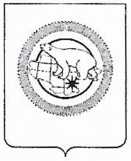 ПРАВИТЕЛЬСТВО ЧУКОТСКОГО АВТОНОМНОГО ОКРУГАРАСПОРЯЖЕНИЕВ целях уточнения отдельных положений правового акта Чукотского автономного округа:1. Внести в Приложение к Распоряжению Правительства Чукотского автономного округа от 15 февраля 2023 года № 76-рп «Об утверждении списков граждан, имеющих право на получение за счет средств федерального бюджета жилищных субсидий (единовременных социальных выплат) на приобретение или строительство жилых помещений в соответствии с Федеральным законом от 25 октября 2002 года № 125-ФЗ «О жилищных субсидиях гражданам, выезжающим из районов Крайнего Севера и приравненных к ним местностей», по категориям по состоянию на 1 января 2023 года по Чукотскому автономному округу» следующее изменение:пункт 35 таблицы Список (категория) «Граждане, признанные инвалидами 1 и 2 групп, а также инвалиды с детства, родившиеся в районах Крайнего Севера и приравненных к ним местностях или за пределами указанных районов и местностей (в случае, если на дату их рождения местом жительства их матерей являлись районы Крайнего Севера и приравненные к ним местности) и проживающие в районах Крайнего Севера и приравненных к ним местностей не менее пятнадцати календарных лет» изложить в следующей редакции:«».	2. Администрациям муниципальных районов и городских округов Чукотского автономного округа разместить настоящее распоряжение для информации в доступных местах и на официальных сайтах муниципальных образований в информационно-телекоммуникационной сети «Интернет».	3. Контроль за исполнением настоящего распоряжения возложить на Департамент финансов, экономики и имущественных отношений Чукотского автономного округа (Калинова А. А.)Временно исполняющая обязанностиПервого заместителяПредседателя Правительства							  А. А. КалиноваО внесении изменения в Приложение к Распоряжению Правительства Чукотского автономного округа от 15 февраля 2023 года № 76-рп35.Савченко	НадеждаИвановна (наследникСавченко ВладимираГригорьевича)19514306.12.20171Анадырский муниципальный районУсть-Белая